ПРОТОКОЛ №14 внеочередного общего собрания членов  Некоммерческого партнерства «Союз строителей Московской области «Мособлстройкомплекс» ( НП «Мособлстройкомплекс») г. Химки                                                                                                  «17» июня 2009 года  Начало регистрации лиц, имеющих право на участие в внеочередном общем собрании членов Некоммерческого партнерства «Союз строителей Московской области «Мособлстройкомплекс» 15 час.30 мин.  Окончание регистрации лиц, имеющих право на участие в внеочередном общем собрании членов Некоммерческого партнерства «Союз строителей Московской области «Мособлстройкомплекс» 16 час.00 мин.  	Собрание открыто в 16 час. 00 мин. Присутствовали члены Некоммерческого партнерства «Союз строителей Московской области «Мособлстройкомплекс»: ООО «Винд Инвест», в лице Генерального директора  Кухарева Андрея Геннадьевича, действующего на основании Устава; ООО «Стандарт Электро Монтаж», в лице Генерального директора Онищенко Сергея Николаевича, действующего на основании Устава; ООО «МИР», в лице Директора Мокрова Максима Владимировича, действующего на основании Устава; ООО «СтройСити», в лице Генерального директора Константиновой Светланы Владимировны, действующей на основании Устава; ЗАО «Электростальский домостроительный комбинат», в лице Генерального директора Елистратова Сергея Алексеевича, действующего на основании Устава, ГУП МО «Мособлстройинвесткредит», в лице Директора Богачева Михаила Григорьевича, действующего на основании Устава; ООО «ГАЗНИСТРОЙ», в лице Генерального директора Юрко Юрия Юрьевича, действующего на основании Устава; ООО «Скопа», в лице Генерального директора Мамедова Надир Худан Оглы, действующего на основании Устава, ООО «КОМПАНИЯ ПРОМСЕРВИС», в лице Генерального директора Челидзе Эльдар Джумберовича, действующего на основании Устава; ОАО 1015 УСМР, в лице Генерального директора Кирносова Сергея Александровича, действующего на основании Устава; ЗАО «Союз Химки», в лице Генерального директора Шестакова Бориса Михайловича, действующего на основании Устава; ООО «СБ Базис», в лице Генерального директора Останина Александра Юрьевича, действующего на основании Устава; ООО «Жилищно-промышленное строительство», в лице Генерального  директора Штанова Александра Анатольевича, действующего на основании Устава; ООО «Стройтренд», в лице Генерального директора Каргинова Аслан Майрамовича, действующего на основании Устава; ЗАО «Орехово-Зуевский домостроительный комбинат», в лице Генерального директора Мартыновой Ирины Вениаминовны, действующей на основании Устава; ЗАО «Домостроитель», в лице Генерального директора Смоленцева Алексея Александровича, действующего на основании  Устава; ООО «Магистраль-М», в лице Генерального директора Моисеева Юрия Алексеевича, действующего на основании Устава; ООО «Фирма МАГИ-Э», в лице Генерального директора Фотькина Сергея Борисовича действующего на основании Устава; ООО «ЭЛТЕХ», в лице Генерального директора Запорожец  Ивана Исааковича, действующего на основании Устава; ООО Строительная фирма «КиФО-Н», в лице Генерального директора Наумова Владимира Федоровича, действующего на основании Устава; ООО «КАПстрой», в лице Генерального директора Кулагина Павла Николаевича, действующего на основании Устава; ООО 	«Стройрегистр», 	в 	лице 	Генерального 	директора 	Штырнухова 	Николая Николаевича, действующего на основании Устава; ООО «ТОРИКС», в лице Генерального директора Лагутина Геннадия Ивановича, действующего на основании Устава; ОАО СПК «Мосэнергострой», в лице Президента Матвеева Е.П., действующего на основании Устава; ООО 	«Мортон-РСО», 	в 	лице 	Генерального 	директора 	Нопина 	Александра Александровича, действующего на основании Устава; ЗАО «Автобаза 3970», в лице Генерального директора Ткебучава Бежан Павловича, действующего на основании Устава; ЗАО «Эллин-Эстейт», в лице Генерального директора Ефремова Раймонта Гавриловича, действующего на основании Устава; ЗАО «Дружба», в лице Генерального директора Лужных Любовь Юрьевны, действующей на основании Устава; ЗАО ТМПСО «Рузский дом», в лице Генерального директора Спиридонова Сергея Александровича, действующего на основании Устава; ООО «Строймонтажсервис+», в Генерального директора Васильева Валерия Степановича, действующего на основании Устава; ООО «ФлайтИнвест», в лице Генерального директора Гринчук Андрея Леонидовича, действующего на основании Устава; ЗАО «Мособлстройтрест № 11», в лице Генерального директора Шокурова Владимира Викторовича, действующего на основании Устава; ЗАО «ДСМУ», в лице Директора Кривошеева Владимира Николаевича, действующего на основании Устава; ООО «Мытищинское ДСМУ», в лице Директора Васильева А.Г., действующего на основании Устава; ООО «ДССМУ», в лице Директора Хорькова Александра Александровича, действующего на основании Устава; ОАО «ДСМУ», в лице Генерального директора Борского Владимира Ивановича, действующего на основании Устава; ООО «ДСМУ-ИнженерГарант», в лице Директора Васильева Алексея Георгиевича, действующего на основании Устава; ООО «Терминал Констракшн», в лице Генерального директора Воронецкого Александра Евгеньевича, действующего на основании Устава; ООО «РегионЭнергоСервис», в лице Генерального директора Кучерова  Владимира Игоревича, действующего на основании Устава; ЗАО «АРТЕМ», в лице Директора Артеменко Владимира Анатольевича, действующего на основании Устава; ООО «ЭКООКНА», в лице Генерального директора Филоненко Андрея Владимировича, действующего на основании Устава; ООО «Домостроитель-Девелопмент», в лице Генерального директора Смоленцева Алексея Александровича, действующего на основании Устава; ООО «Домостроитель-Юго-запад», в лице Генерального директора Паскаловой Виктории Александровны, действующей на основании Устава; ООО «Омега.Л.», в лице Генерального директора Костылева Александра Алексеевича, действующего на основании Устава; ООО «Стандарт 2004», в лице Генерального директора Бочкаревой Натальи Валерьевны, действующей на основании Устава; ООО «Вертикаль проект», в лице Генерального директора Жиглина Андрея Владимировича, действующего на основании Устава; ООО «ТехПроект», в лице Генерального директора Малахова Владимира Николаевича, действующего на основании Устава; ООО «ПИК-Подмосковье», в лице Генерального директора Обуханича Даромир Ростиславовича, действующего на основании Устава; ООО «Радиант-Строй», в лице Генерального директора Вагина Владимира Яковлевича, действующего на основании Устава; ООО «Жилстройэнерго-М», в лице Генерального директора Иванова Константина Вениаминовича, действующего на основании Устава; ООО «СтройПроект», в лице Генерального директора Чунарева Сергея Петровича, действующего на основании Устава; ОАО «ВОСТОК-СЕРВИС», в лице Генерального директора Демковича Сергея Ивановича; ООО «Компания «Гарантия-Строй», в лице Генерального директора Селегененко Алексея Александровича, действующего на основании Устава; ООО «Механизированное строительное управление -1», в лице Генерального директора Бирюкова К.И.; ООО «Строительно-монтажное управление «Домостроитель», в лице Генерального директора Маринычева Алексея Константиновича, действующего на основании Устава; ООО «Конструкции. Фундаменты», в лице Генерального директора Рубижевской Светланы Григорьевны, действующей на основании Устава; ООО «ИСК «Инвестиционно - строительная компания», в лице Генерального директора Шефера Виктора Альбертовича, действующего на основании Устава; ЗАО «ОРСУ «Стройиндустрия», в лице Генерального директора Шевченко Алексея Васильевича, действующего на основании Устава; ООО «Уваровская ПМК-46», в лице Генерального директора Черный Александра Владимировича, действующего на основании Устава; ОАО «ЛСК-Термостепс», в лице Генерального директора Демина А.А., действующего на основании Устава; ООО «СПЕЦЭЛЕКТРОМОНТАЖ», в лице Генерального директора Копцева Андрея Сергеевича, действующего на основании Устава; ООО «ТАРГЕТ», в лице Генерального директора Ширяева Антона Анатольевича, действующего на основании Устава; ООО ПКФ «ГЮНАЙ», в лице Генерального директора Рагимова Ализамана Сабир Оглы, действующего на основании Устава; ООО «ГлавГрадоСтрой», в лице Генерального директора Вешневого Виктора Владимировича, действующего на основании Устава; ООО «ФАРН», в лице Генерального директора Тедеева Вадима Казбековича, действующего на основании Устава; ООО «ДСТ Стройпрактикум», в лице Генерального директора Семенова Валерия Алексеевича, действующего на основании Устава; ЗАО «Подольский домостроительный комбинат», в лице Генерального директора Шмелькова Дениса Владимировича, действующего на основании Устава; ООО «Клинстройдом», в лице Генерального директора Ковалева Александра Аркадьевича, действующего на основании Устава; ОАО «Протвинское энергетическое производство», в лице Генерального директора Татаренцева Вячеслава Андреевича, действующего на основании Устава; ООО «БЭТИС», в лице Генерального директора Безбудько Евгения Ивановича, действующего на основании Устава; ООО  СК «Новатор», в Генерального директора Репина Игоря Сергеевича, действующего на основании Устава; ООО «ЭнергоМашСтрой», в лице Генерального директора Карелина Дмитрия Юрьевича, действующего на основании Устава; ООО «Энергосервис», в лице Директора Пичугина Юрия Николаевича, действующего на основании Устава; ООО «СтройДвор-7», в лице Генерального директора Тонояна Варшам Качавановича, действующего на основании Устава; ООО «Космострой», в лице Генерального директора Гарькавого Александра Владимировича, действующего на основании Устава; ООО «Строительная фирма «Гермес-С», в лице Генерального директора Вешневого Виктора Васильевича, действующего на основании Устава; ОАО «Универсал-МСУ-95», в лице Генерального директора Савосина Александра Ивановича, действующего на основании Устава; ООО «СтройМастер», в лице Генерального директора Лысенко Александра Анатольевича, действующей на основании Устава; ООО «НАСКО», в лице Генерального директора Новикова Ивана Николаевича, действующего на основании Устава; ООО «Строительный трест», в лице Генерального директора Трунова Владимира Андриановича, действующего на основании Устава; ЗАО «Строительная финансовая группа «Азиндор», в лице Президента Правления Алексеева  Геннадия Васильевича, действующего на основании Устава; ООО «ПСФ «Восстановление», в лице Генерального директора Ноленко В.М., действующего на основании Устава; ОАО «Бикор», в лице Генерального директора Бурмака Владимира Михайловича, действующего на основании Устава; ООО «Гранит», в лице Генерального директора Старцева Сергея Владимировича, действующего на основании Устава; ПК «Полимер», в лице Председателя Куренкова Анатолия Викторовича, действующего на основании Устава; ЗАО ТСК «Евро-стар», в лице Генерального директора Мамедова Тельман Гамедовича, действующего на основании Устава; ООО «НЭНСИ», в лице Генерального директора Еремяна Самвел Балабековича, действующего на основании Устава; ООО «ПРОМСТРОЙ-1», в лице Генерального директора Нехай Алий Саферович, действующего на основании Устава; ООО «Славяне», в лице Генерального директора Лапшина Евгения Васильевича, действующего на основании Устава; ООО «Стройтренд», в лице Генерального директора Каргина Аслан Майрамовича, действующего на основании Устава; ЗАО «Стройхимзащита», в лице Генерального директора Малера Александра Ефимовича, действующего на основании Устава; ЗАО «Ф. Групп», в лице Генерального директора Репина Игоря Сергеевича, действующего на основании Устава; ООО «ЭКО-ЖИЛКОМ», в лице Генерального директора Юдина Владислава Юрьевича, действующего на основании Устава; ООО «ПКФ «Виктория», в лице Директора Круликовского Виктора Ивановича, действующего на основании Устава; ООО «ССУ-9», в лице Генерального директора Тесли Владимира Григорьевича, действующего на основании Устава; ООО «Экономинвестстрой», в лице Генерального директора Сорокина Александра Александровича, действующего на основании Устава; ООО «ТехТрансГрупп», в лице Генерального директора Игнатьева Александра Павловича, действующего  на основании Устава; ООО «СТРОЙСЕРВИС», в лице Генерального директора Кочеткова Дениса Викторовича, действующего на основании Устава; ЗАО «Инженерная организация «Медстройконсалт», в лице Генерального директора Петрова Александра Ивановича, действующего на основании Устава; ООО 	«ЕВРОМОНТАЖ», 	в 	лице 	Генерального 	директора 	Лесниченко 	 	Игоря Николаевича, действующего на основании Устава; Филиал Компании с ограниченной ответственностью «ГОСЛАРИА ЛИМИТЕД» в Российской Федерации, в лице Директора филиала Смирнова Сергея Васильевича, действующего на основании Устава; ООО «ССУ-11», в лице Генерального директора Рассыхаева Евгения Владимировича, действующего на основании Устава; ООО «Техногаз», в лице Директора Чумакова Александра Владимировича, действующего на основании Устава; ООО «ССУ-7», в лице Генерального директора Паскаря Якова Георгиевича, действующего на основании Устава; ЗАО «АнтекСтрой», в лице Генерального директора Лубянцева   Виктора Васильевича, действующего на основании Устава; ООО «АЛМА-СТРОЙ», в лице Генерального директора Калачева  Анатолия Федоровича, действующего на основании Устава; ООО «Дружба-Строй», в лице Генерального директора Кисихина Дмитрия Анатольевича, действующего на основании Устава; ООО «Дружба –Монолит», в лице Генерального директора Кисихина Дмитрия Анатольевича, действующего на основании Устава; ООО «Гермес», в лице Генерального директора Чечнева Сергея Сергеевича, действующего на основании Устава; ООО «Стройком», в лице Генерального директора Гагина Владимира Ивановича, действующего на основании Устава; ООО «ССУ-8», в лице Генерального директора Алиева Саливара Сулейменовича, действующего на основании Устава; ООО 	«СтройПрогресс», 	в 	лице 	Генерального 	директора 	Терешенкова 	С.Ю., действующего на основании Устава; ООО «СантехСтройМонтаж», в лице Генерального директора Абрамова Олега Вячеславовича, действующего на основании Устава; ООО «УниверсалСтрой», в лице Генерального директора Волка Леонида Васильевича, действующего на основании Устава; ООО «Интеграл», в лице Директора Тедеева Геннадия Альбертовича, действующего на основании Устава ООО «СМУ-3 1015 УСМР», в лице Генерального директора Кузьмина Вячеслава Евгеньевича, действующего на основании Устава; ООО Строительная компания «Полистрой», в лице Генерального директора Хмелева В.М., действующего на основании Устава;  ОАО «Клинстройдеталь», в лице Генерального директора Ермоленко Валерия Васильевича, действующего на основании Устава; ООО «МОНТАЖ-ТП», в лице Генерального директора Левандовского Виктора Никоноровича, действующего  на основании Устава; ООО «СМУ-4 1015 УСМР», в лице Генерального директора Добровольского В.Л., действующего на основании Устава; ООО «СМУ-3 – 1015 УСМР», в лице Генерального директора Кузьмина Вячеслава Евгеньевича, действующего на основании Устава. ООО «Строительная компания «Ветеран 2000», в лице Генерального директора Дегтеренко Виктора Григорьевича, действующего на основании Устава; ООО «Верест», в лице Генерального директора Балашова Олега Михайловича, действующего на основании Устава; ООО «СТРОЙРЕСУРС», в лице Генерального директора Пчельникова Владислава Викторовича, действующего на основании Устава; ООО «Соцпромстрой», в лице Генерального директора Панова Михаила Михайловича, действующего на основании Устава; ООО «СКАТ-ТВ», в лице Генерального директора Насибулина Ансар Вафовича, действующего на основании Устава; ООО «Специализированное строительное управление – 4», в лице Генерального директора Белого Руслана Васильевича, действующего на основании Устава; ООО «АРС», в лице Генерального директора Фролова Алексея Гениевича, действующего на основании Устава; ООО «Лидер», в лице Директора Ляскина Виталия Геннадьевича, действующего на основании Устава; ООО «ССУ-4», в лице Генерального директора Белого Руслана Васильевича, действующего на основании Устава; ООО «Индустрия-Сервис», в лице Генерального директора Балабина Юрия Викторовича, действующего на основании Устава; ООО «ИнжСанТехСтрой», в лице Генерального директора Сусленкова Николая Николаевича, действующего на основании Устава. Приглашены: Перепелица Павел Степанович – Заместитель  Министра строительства Правительства Московской области; Позднев Димитрий Александрович – Заместитель Главы городского округа Химки 3..Матюнина 	Инна 	Александровна 	– 	Генеральный 	директор 	Некоммерческого партнерства «Союз строителей Московской области «Мособлстройкомплекс»; Избрали: Председатель собрания: Кривошеев В.Н.                  Секретарь собрания: Останин А.Ю. ПОВЕСТКА ДНЯ: 1. Отчет  НП «Мособлстройкомплекс» за четыре месяца 2009 года (февраль – май 2009 г.) 2. Об утверждении количественного состава Совета НП «Мособлстройкомплекс». 3. Об утверждении новой редакции Устава НП «Мособлстройкомплекс» Об избрании членов Совета НП «Мособлстройкомплекс». Об утверждении «Положения о Совете НП «Мособлстройкомплекс» в новой редакции; Вступительные и членские взносы. Формирование компенсационного фонда. Договор страхования гражданской ответственности, которая может наступить в случае причинения вреда вследствие недостатков работ, которые оказывают влияние на безопасность объектов капитального строительства. Разное 1. Первый вопрос повестки дня:  Отчет НП «Мособстройкомплекс» за четыре месяца 2009 года (февраль-май 2009 г.) Выступила Генеральный директор НП «Мособлстройкомплекс» Матюнина Инна Александровна выступила  с отчетом НП «Мособлстройкомплекс» за четыре месяца 2009 года (февраль-май 2009 г). Кривошеев Владимир Николаевич    предложил одобрить отчет НП «Мособлстройкомплекс» за четыре месяца 2009 года (февраль-май 2009 г). Желающим предложено выступить по первому вопросу повестки дня. Желающих выступить нет. Вопрос поставлен на голосование. За одобрение  отчета НП «Мособлстройкомплекс» за четыре месяца 2009 года (февральмай 2009 г) отдано голосов 100%, против отдано 0 % голосов. ПРИНЯТО РЕШЕНИЕ по первому вопросу повестки дня:   Одобрить отчет НП «Мособлстройкомплекс» за четыре месяца 2009 года (февраль-май 2009 г). 2. Второй вопрос повестки дня:  Об утверждении количественного состава Совета НП «Мособлстройкомплекс». Выступила  Генеральный директор НП «Мособлстройкомплекс» Матюнина Инна Александровна с предложением утвердить новый состав  членов Совета Некоммерческого партнерства «Союз строителей Московской области «Мособлстройкомплекс» в количестве 14 (Четырнадцати) членов. Желающим предложено выступить по  второму вопросу повестки дня. Желающих выступить нет. Вопрос поставлен на голосование. За утверждение нового состава членов Совета Некоммерческого партнерства «Союз строителей Московской области «Мособлстройкомплекс» в количестве 14 (Четырнадцати) членов отдано голосов 100 %, против отдано 0 % голосов. ПРИНЯТО РЕШЕНИЕ по второму  вопросу повестки дня: Утвердить новый состав членов Совета Некоммерческого партнерства «Союз строителей Московской области «Мособлстройкомплекс» в количестве 14 (Четырнадцати) членов. 3. Третий вопрос повестки дня: Об утверждении новой редакции Устава Некоммерческого партнерства «Союз строителей Московской области «Мособлстройкомплекс» Выступил Председатель собрания членов  НП «Мособлстройкомплекс» Кривошеев Владимир Николаевич  с предложением утвердить новую редакцию Устава Некоммерческого 	партнерства 	«Союз 	строителей 	Московской 	области «Мособлстройкомплекс», а именно п.  9.4.  Устава НП «Мособлстройкомплекс» изложить в следующей редакции: «Количественный состав Совета Партнерства составляет 14 (четырнадцать) членов.» Желающим предложено выступить по третьему вопросу повестки дня. Желающих выступить нет. Вопрос поставлен на голосование. За утверждение  новой редакции Устава Некоммерческого партнерства «Союз строителей Московской области «Мособлстройкомплекс» отдано голосов 100 %, против отдано 0 % голосов. ПРИНЯТО РЕШЕНИЕ по третьему  вопросу повестки дня: Утвердить новую редакцию Устава Некоммерческого партнерства «Союз строителей Московской области «Мособлстройкомплекс». 4. 	Четвертый 	вопрос 	повестки 	дня: 	Об 	избрании 	членов 	Совета 	НП «Мособлстройкомплекс». Выступила  Генеральный директор НП «Мособстройкомплекс» Матюнина Инна Александровна с предложением избрать членов Совета Некоммерческого партнерства «Союз строителей Московской области «Мособлстройкомплекс» сроком  на 2 (два) года с «17» июня 2009 года следующих лиц: Алексеев Геннадий Васильевич - Президент Правления ЗАО «Строительная финансовая группа «Азиндор» Кривошеев Владимир Николаевич 	- Директор ЗАО «ДСМУ» Обуханич Даромир Ростиславович 	- 	Генеральный 	директор 	ООО 	«ПИК-Подмосковье» Смоленцев Алексей Александрович 	- Генеральный директор ЗАО «Домостроитель» Спиридонов Сергей Александрович 	- Генеральный директор ЗАО ТМПСО «Рузский Дом» Нопин Александр Александрович 	- Генеральный директор ООО «Мортон-РСО» 7. 	Шокуров Владимир Викторович 	- Генеральный директор  ЗАО «Мособлстройтрест № 11» Рагимов Ализман Сабир Оглы 	- Генеральный директор ООО ПКФ «Гюнай» Круликовский Виктор Иванович  	- Директор ООО «ПКФ «Виктория-5» Ковалев Александр Аркадьевич 	- Генеральный директор ООО «Клинстройдом» Богачев Михаил Григорьевич 	- 	Директор 	ГУП 	МО «Мособлстройинвесткредит» Юрко Юрий Юрьевич 	- Генеральный директор ООО «ГАЗНИСТРОЙ» Кирносов Сергей Александрович 	- Генеральный директор ОАО «1015 УСМР» Ткебучава Бежан Павлович 	- Генеральный директор ЗАО «Автобаза 3970» Желающим предложено выступить по четвертому вопросу повестки дня. Желающих выступить нет. Вопрос поставлен на голосование. За утверждение членов Совета Некоммерческого партнерства «Союз строителей Московской области «Мособлстройкомплекс» отдано голосов 100 %, против отдано 0 % голосов. ПРИНЯТО РЕШЕНИЕ по четвертому вопросу повестки дня: Избрать  членов Совета Некоммерческого 	партнерства 	«Союз 	строителей 	Московской 	области «Мособлстройкомплекс» сроком  на 2 (два) года с «17» июня 2009 года следующих лиц: Алексеев Геннадий Васильевич - Президент Правления ЗАО «Строительная финансовая группа «Азиндор» Кривошеев Владимир Николаевич 	- Директор ЗАО «ДСМУ» Обуханич Даромир Ростиславович 	- 	Генеральный 	директор 	ООО 	«ПИК-Подмосковье» Смоленцев Алексей Александрович 	- Генеральный директор ЗАО «Домостроитель» Спиридонов Сергей Александрович 	- Генеральный директор ЗАО ТМПСО «Рузский Дом» Нопин Александр Александрович 	- Генеральный директор ООО «Мортон-РСО» 7. 	Шокуров Владимир Викторович 	- Генеральный директор  ЗАО «Мособлстройтрест № 11» Рагимов Ализман Сабир Оглы 	- Генеральный директор ООО ПКФ «Гюнай» Круликовский Виктор Иванович  	- Директор ООО «ПКФ «Виктория-5» Ковалев Александр Аркадьевич 	- Генеральный директор ООО «Клинстройдом» Богачев Михаил Григорьевич 	- 	Директор 	ГУП 	МО «Мособлстройинвесткредит» Юрко Юрий Юрьевич 	- Генеральный директор ООО «ГАЗНИСТРОЙ» Кирносов Сергей Александрович 	- Генеральный директор ОАО «1015 УСМР» Ткебучава Бежан Павлович 	- Генеральный директор ЗАО «Автобаза 3970» 5. Пятый вопрос повестки дня: Утверждение Положения о Совете Партнерства НП «Мособлстройкомплекс». Выступила Генеральный директор НП «Мособлстройкомплекс» Матюнина Инна Александровна с предложением утвердить «Положение о Совете Некоммерческого партнерства «Союз строителей Московской области «Мособлстройкомплекс» в новой редакции, а именно п. 1.3. Положения о Совете Некоммерческого партнерства «Союз строителей Московской области «Мособлстройкомплекс» изложить в следующей редакции: «Количественный состав Совета Партнерства составляет 14 (Четырнадцать) членов». Желающим предложено выступить по пятому вопросу повестки дня. Желающих выступить нет. Вопрос поставлен на голосование. За утверждение «Положения о Совете Некоммерческого партнерства «Союз строителей Московской области «Мособлстройкомплекс» в новой редакции отдано голосов 100%, против отдано 0 % голосов. ПРИНЯТО РЕШЕНИЕ по пятому вопросу повестки дня:  Утвердить «Положение о Совете Некоммерческого партнерства «Союз строителей Московской области «Мособлстройкомплекс» в новой редакции. Признать утратившими силу ранее утвержденные решения Общего собрания об утверждении «Положения о Совете Некоммерческого партнерства «Союз строителей Московской области «Мособлстройкомплекс». 6. Шестой вопрос повестки дня. .  Вступительные и членские взносы. Выступила  Матюнина Инна Александровна с  отчетом о  размерах задолженности членов НП «Мособлстройкомплекс» по перечислению вступительных и членских взносов. Выступила Генеральный директор НП «Мособлстройкомплекс» Матюнина Инна Александровна  с предложением о принятии мер по погашению задолженности членов НП «Мособлстройкомплекс» по оплате  вступительных и членских взносов. Выступила Генеральный директор НП «Мособлстрйкомплекс» Матюнина Инна Александровна с предложением  с предложениями: - «утвердить с 01.11. 2009 года новый размер вступительного взноса 100 000 (Сто тысяч) рублей для юридических лиц, предоставивших заявление о вступлении в Некоммерческое 	партнерство 	«Союз 	строителей 	Московской 	области «Мособлстройкомплекс» позднее 31. 11. 2009 года»; или «утвердить с 01.11.2009 года новый размер вступительного  взноса 100 000 (Сто тысяч) рублей», - «внести  изменения в «Положение  о взносах и компенсационном фонде Некоммерческого партнерства «Союз строителей Московской области» и порядке их уплаты», а именно п. 3.1. «Положения о взносах и компенсационном фонде Некоммерческого партнерства «Союз строителей Московской области» и порядке их уплаты» изложить в следующей редакции «Вступительный взнос в Партнерство до 01.11.2009 года  составляет 60 000 (Шестьдесят тысяч) рублей на каждого члена Партнерства, с 01.11. 2009 года  размер вступительного взноса составляет 100 000 (Сто тысяч) рублей для юридических лиц, предоставивших заявление о вступлении в Партнерство позднее 31. 10. 2009 года» или внести  изменения в «Положение  о взносах и компенсационном фонде Некоммерческого партнерства «Союз строителей Московской области» и порядке их уплаты», а именно п. 3.1. «Положения о взносах и компенсационном фонде Некоммерческого партнерства «Союз строителей Московской области» и порядке их уплаты» изложить в следующей редакции «Вступительный взнос в Партнерство до 01.11.2009 года составляет 60 000 (Шестьдесят тысяч) рублей, с 01.11.2009 года составляет 100 000 (Сто тысяч) рублей на каждого члена» Желающим предложено выступить по шестому вопросу повестки дня. Желающих выступить нет. Вопрос поставлен на голосование. -За утверждение с 01.11.2009 года нового размера членского взноса  100 000 (Сто тысяч) рублей для юридических лиц, предоставивших заявление о вступлении в Некоммерческое партнерство «Союз строителей Московской области «Мособлстройкомплекс» позднее 31. 10. 2009 года»; отдано голосов 0 %, против отдано 100 % голосов  За утверждение с 01.11.2009 года нового размера вступительного  взноса 100 000 (Сто тысяч) рублей  отдано голосов 100 %, против отдано 0 % голосов  - За внесение   изменений в «Положение  о взносах и компенсационном фонде Некоммерческого партнерства «Союз строителей Московской области» и порядке их уплаты», а именно п. 3.1. «Положения о взносах и компенсационном фонде Некоммерческого партнерства «Союз строителей Московской области» и порядке их уплаты» изложить в следующей редакции «Вступительный взнос в Партнерство до 01.11.2009 года  составляет 60 000 (Шестьдесят тысяч) рублей на каждого члена Партнерства, с 01.11. 2009 года  размер вступительного взноса составляет 100 000 (Сто тысяч) рублей для юридических лиц, предоставивших заявление о вступлении в Партнерство позднее 31. 10. 2009 года» отдано голосов 0 %, против отдано 100 % голосов. За внесение   изменений в «Положение  о взносах и компенсационном фонде Некоммерческого партнерства «Союз строителей Московской области» и порядке их уплаты», а именно п. 3.1. «Положения о взносах и компенсационном фонде Некоммерческого партнерства «Союз строителей Московской области» и порядке их уплаты» изложить в следующей редакции: «Вступительный взнос в Партнерство до 01.11.2009 года составляет 60 000 (Шестьдесят тысяч) рублей, с 01.11.2009 года составляет 100 000 (Сто тысяч) рублей на каждого члена»  отдано голосов 100 %, против отдано 0 % голосов. ПРИНЯТЫ РЕШЕНИЯ по шестому вопросу повестки дня:  утвердить с 01.11.2009 года новый размер вступительного  взноса 100 000 (Сто тысяч) рублей. внести изменения в «Положение  о взносах и компенсационном фонде Некоммерческого партнерства «Союз строителей Московской области» и порядке их уплаты», а именно п. 3.1. «Положения о взносах и компенсационном фонде Некоммерческого партнерства «Союз строителей Московской области» и порядке их уплаты» изложить в следующей редакции: «Вступительный взнос в Партнерство до 01.11.2009 года составляет 60 000 (Шестьдесят тысяч) рублей, с 01.11.2009 года составляет 100 000 (Сто тысяч) рублей на каждого члена» 7. Седьмой вопрос повестки дня:  Формирование компенсационного фонда. Выступила Генеральный директор НП «Мособлстройкомплекс» Матюнина Инна Александровна с отчетом о формировании компенсационного фонда Некоммерческого партнерства «Союз строителей Московской области «Мособлстройкомплекс» членами Партнерства. Выступил Председатель общего собрания членов НП «Мособлстройкомплекс» Кривошеев Владимир Николаевич  с предложением внести членам Партнерства  взносы в компенсационный фонд НП «Мособлстройкомплекс» не позднее 30 июня 2009 года. Желающим предложено выступить по седьмому  вопросу повестки дня. Желающих выступить нет. Вопрос поставлен на голосование. За сформирование компенсационного фонда НП «Мособлстройкомплекс»  в срок до 30 июня 2009 года  отдано голосов 100 %, против отдано 0 % голосов  ПРИНЯТО РЕШЕНИЕ по седьмому вопросу повестки дня: Сформировать компенсационный фонд Некоммерческого партнерства «Союз строителей Московской области «Мособлстройкомплекс» в срок до 30 июня 2009 года.  8. Восьмой вопрос повестки дня:  Договор страхования гражданской ответственности, которая может наступить в случае причинения вреда вследствие недостатков работ, которые оказывают влияние на безопасность объектов капитального строительства. Выступление представителя Страхового акционерного общества «ГЕФЕСТ» Вопросы и ответы. Выступление представителя Открытого акционерного общества «Военно-страховая компания». Вопросы и ответы. Выступила Генеральный директор НП «Мособлстройкомплекс» Матюнина Инна Александровна, которая рекомендовала членам НП «Мособлстройкомплекс» применить типовые договоры страхования страховых компаний: САО «ГЕФЕСТ» и ОАО «ВСК» для страхования гражданской ответственности, которая может наступить в случае причинения вреда вследствие недостатков работ, которые оказывают влияние на безопасность объектов капитального строительства принять   Выступила Генеральный директор НП «Мособлстройкомплекс» Матюнина Инна Александровна с предложением утвердить  «Требования Некоммерческого партнерства «Союз строителей Московской области «Мособлстройкомплекс» к страховой организации, осуществляющей  страхование гражданской ответственности в случае причинения вреда вследствие недостатков работ, которые оказывают влияние на безопасность объектов капитального строительства». Желающим предложено выступить по восьмому  вопросу повестки дня. Желающих выступить нет. Вопрос поставлен на голосование. 1) За  применение членами НП «Мособлстройкомплекс» типовых договоров страхования гражданской ответственности, которая может наступить в случае причинения вреда вследствие недостатков работ, которые оказывают влияние на безопасность объектов капитального строительства,  страховых компаний: САО «ГЕФЕСТ» и ОАО «ВСК» отдано голосов 100 %, против отдано 0 % голосов  2)За утверждение «Требований Некоммерческого партнерства «Союз строителей Московской области «Мособлстройкомплекс» к страховой организации, осуществляющей  страхование гражданской ответственности в случае причинения вреда вследствие недостатков работ, которые оказывают влияние на безопасность объектов капитального строительства» отдано голосов 100 %, против отдано 0 % голосов  ПРИНЯТЫ РЕШЕНИЯ по восьмому вопросу повестки дня: Рекомендованы к применению членам НП «Мособстройкомплекс» для  страхования гражданской ответственности, которая может наступить в случае причинения вреда вследствие недостатков работ, которые оказывают влияние на безопасность объектов капитального строительства типовые договоры страхования  страховых компаний: САО «ГЕФЕСТ» и ОАО «ВСК» Утвердить «Требования Некоммерческого партнерства «Союз строителей Московской области «Мособлстройкомплекс» к страховой организации, осуществляющей  страхование гражданской ответственности в случае причинения вреда вследствие недостатков работ, которые оказывают влияние на безопасность объектов капитального строительства». . 9. Девятый вопрос повестки дня: Разное. Выступила Генеральный директор НП «Мособлстройкомплекс» Матюнина Инна Александровна с предложением:   В  связи с большим количеством членов Некоммерческого партнерства «Союз строителей Московской области «Мособлстройкомплекс», осуществляющих строительную деятельность на территории города  Одинцово Московской области  создать филиал Некоммерческого партнерства «Союз строителей Московской области «Мособлстройкомплекс» в г. Одинцово Московской области  Желающим предложено выступить по девятому   вопросу повестки дня. Желающих выступить нет. Вопрос поставлен на голосование. За создание Одинцовского филиала Некоммерческого партнерства «Союз строителей Московской области «Мособлстройкомплекс» отдано голосов 100 %, против отдано 0 % голосов; За внесение изменений в Устав Некоммерческого партнерства «Союз строителей Московской области «Мособлстройкомплекс» в части создания филиала Некоммерческого партнерства «Союз строителей Московской области «Мособлстройкомплекс» отдано голосов 100 %, против отдано 0 % голосов; За адрес: 143002, Московская область, г. Одинцово, ул.Южная, дом № 8, определяющий место нахождение Одинцовского филиала Некоммерческого партнерства «Союз строителей Московской области «Мособлстройкомплекс»  отдано голосов 100 %, против отдано 0 % голосов; За назначение директором Одинцовского филиала Некоммерческого партнерства «Союз строителей Московской области «Мособлстройкомплекс» Сманцера Анатолия Викторовича отдано голосов 100 %, против отдано 0 % голосов; РЕШИЛИ: 1.Для объединения членов Некоммерческого партнерства «Союз строителей Московской области «Мособлстройкомплекс», осуществляющих строительную деятельность в городе Одинцово Московской области создать Одинцовский филиал Некоммерческого партнерства «Союз строителей Московской области «Мособлстройкомплекс». 2. Внести изменения в Устав Некоммерческого партнерства «Союз строителей Московской области «Мособлстройкомплекс» в части создания филиала Некоммерческого партнерства «Союз строителей Московской области «Мособлстройкомплекс». Определить местонахождение Одинцовского филиала Некоммерческого партнерства «Союз строителей Московской области «Мособлстройкомплекс»  следующий адрес: 143002, Московская область, г. Одинцово, ул.Южная, дом № 8 Назначить директором Одинцовского филиала Некоммерческого партнерства «Союз строителей Московской области «Мособлстройкомплекс» Сманцера Анатолия Викторовича (паспорт 46 05 117152 выдан  1 отделом милиции Одинцовского УВД Московской области 17.07.2003 года, код подразделения 503-064, зарегистрированного по адресу:  Московская область, г. Одинцово, ул. М. Говорова, дом 38, кв. 36) Утвердить Положение об Одинцовском филиале Некоммерческого партнерства Союз строителей Московской области «Мособлстройкомплекс» Председатель общего собрания  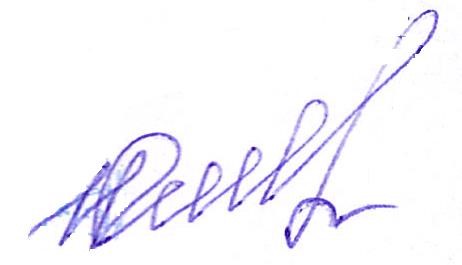 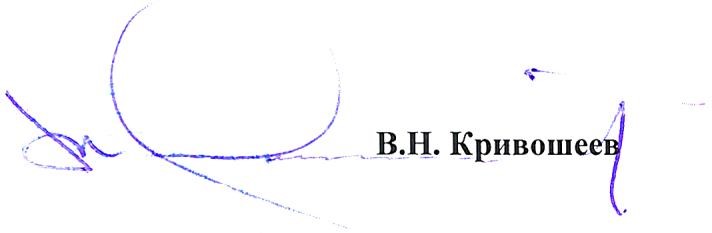 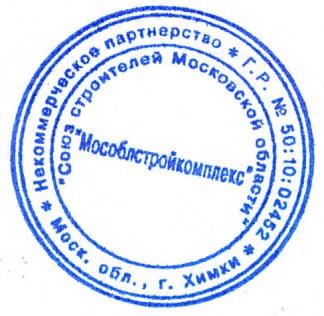 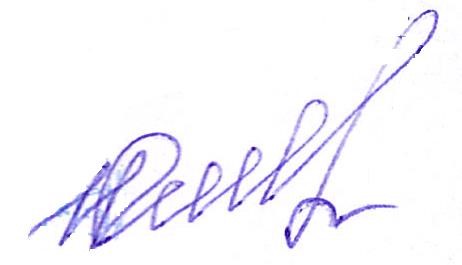 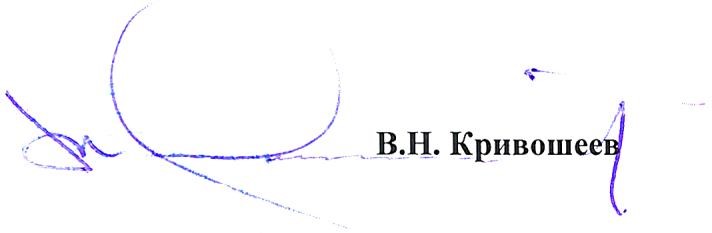 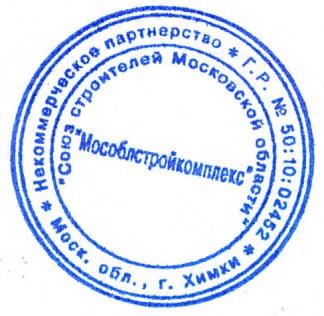 НП «Мособлстройкомплекс»                                                                       Секретарь общего собрания НП «Мособлстройкомплекс»                                                                      А.Ю. Останин 